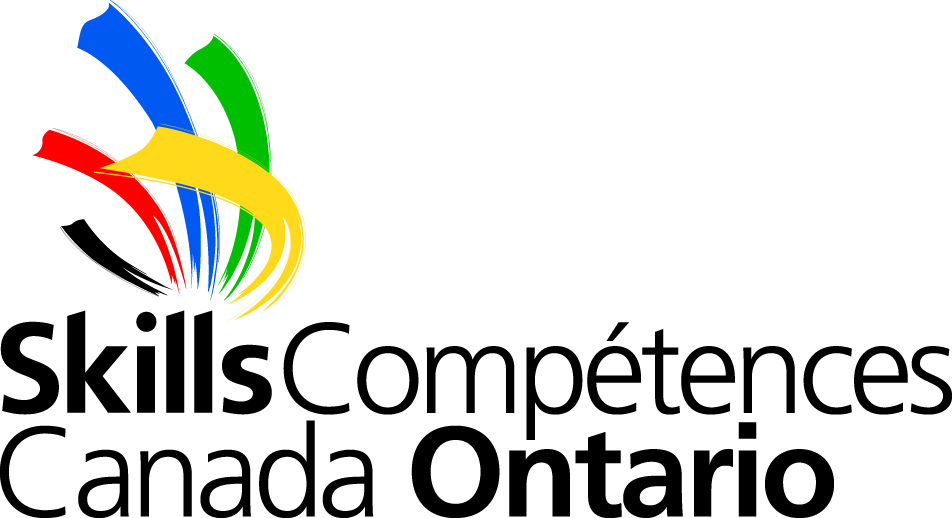 Dear Parent/Guardian:Thank you for registering your child for a Skills Ontario Summer Camp! The hands-on activities at this camp will help your child develop their communication, problem solving and teamwork skills. A number of interactive workshops, focusing on a variety of different skilled trades and/or technology fields, will be included throughout the week. Your camper will also participate in games and design/building challenges to enhance their understanding of employability skills and career options in the skilled trades and technologies.On the first day of camp, facilitators from Skills Ontario will be there to welcome and guide you and your child through the registration process before the fun begins! The camp starts at 9:00 a.m. each day and pick-up is at 4:00 p.m. Additional supervision of participants is not available before or after these times and there will be a charge of $1/minute for late pickups after 4:15 p.m.  Please review the Camp Code of Conduct with your child prior to the camp. At the beginning of the camp week you will be provided with a complete weekly schedule and cell phone numbers if you need to get in contact with the camp leaders. A checklist reminder of what to bring on the first day is included with this camp information.  Note that the Camp Informed Consent Form must be completed in order for your child to participate. Safety will be a priority throughout the week. We have a sign-in/sign-out policy in place so that we can be sure of the safety of your child upon arriving to and leaving camp.  If you would like to give your child permission to arrive at and leave the camp facility unaccompanied each day, please be sure to accept the option for independent sign in/out that appears on the Informed Consent Form.As a safety precaution, participants are also asked to refrain from wearing loose clothing for the duration of the program. Long hair is to be pulled back into a ponytail. Long pants and closed-toed shoes (i.e. – running shoes) are required for ALL workshops and must be available on each day of camp for campers to change into.  Shorts and sandals may only be worn when campers are not in a workshop setting. Safety glasses and other protective equipment will be provided as required and campers are asked to wear them upon request. Failing to comply with these safety requirements will affect your child’s ability to participate in camp activities.  Campers are required to bring their own lunch, snacks and drinks each day unless otherwise notified. Due to food allergies, please avoid packing any nut-related products. Please note that fridges will not be available, therefore an ice pack is recommended. Campers are also advised to bring a hat, sunscreen and insect repellent for any outdoor time throughout the week.The camp will conclude with a Camper Showcase from 3:00 – 4:00 on the Friday afternoon. We invite you to join us at this time to share in your child’s accomplishments from the week. Our facilitators will share further information about this once the camp begins.A number of details, including the complete list of camp workshops, the drop-off and pick-up location and camp homeroom number, will not be finalized until closer to the summer.  In the weeks leading up to the camp, please check this link (www.skillsontario.com/camp-parent-information) for any updates. Thank you for your interest in Skills Ontario.  If you have any questions, please do not hesitate to call me at (519) 890-7093 or e-mail campmanager@skillsontario.com.We look forward to seeing you this summer!With kind regards,Kayla BezaireSummer Camp Program Manager